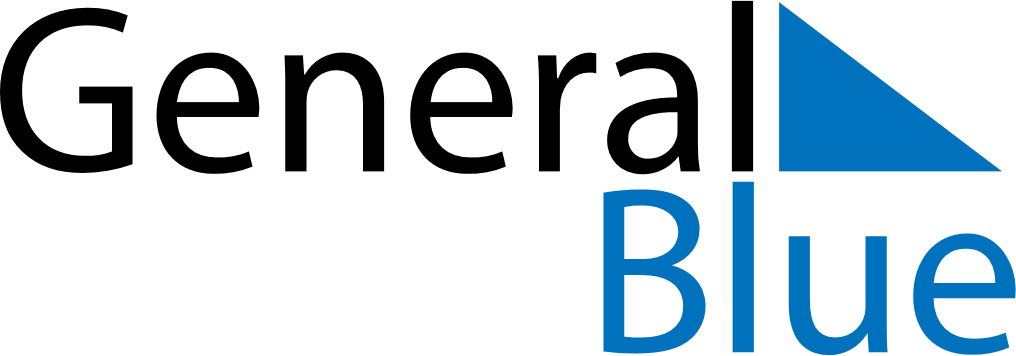 June 1982June 1982June 1982June 1982June 1982SundayMondayTuesdayWednesdayThursdayFridaySaturday123456789101112131415161718192021222324252627282930